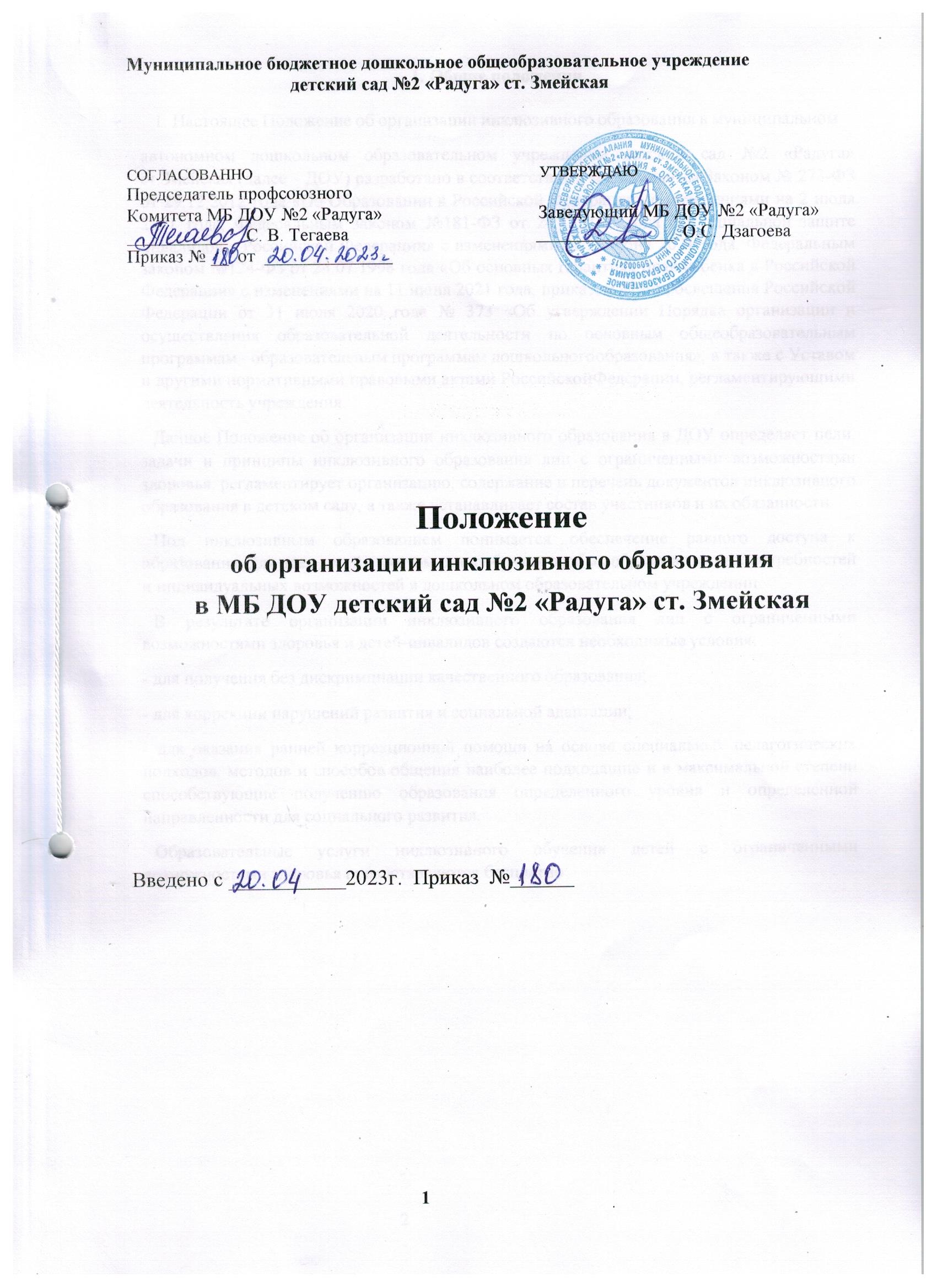 Муниципальное бюджетное дошкольное общеобразовательное учреждение                              	детский сад №2 «Радуга» ст. ЗмейскаяСОГЛАСОВАННО                                                                           УТВЕРЖДАЮПредседатель профсоюзногоКомитета МБ ДОУ №2 «Радуга»                                  Заведующий МБ ДОУ №2 «Радуга»___________    С. В. Тегаева                                         _______________  О.С. ДзагоеваПриказ № __  от  ______________Положениеоб организации инклюзивного образованияв МБ ДОУ детский сад №2 «Радуга» ст. ЗмейскаяВведено с ___________2023г.  Приказ  №______11. Общие положенияНастоящее Положение об организации инклюзивного образования в муниципальномавтономном дошкольном образовательном учреждении детский сад №2 «Радуга» ст.Змейская (далее – ДОУ) разработано в соответствии с Федеральным Законом № 273-ФЗ от 29.12.2012 года «Об Образовании в Российской Федерации» с изменениями на 2 июля 2021 года, Федеральным законом №181-ФЗ от 24.11.1995 года «О социальной защите инвалидов в Российской Федерации» с изменениями на 11 июня 2021 года, Федеральным законом №124-ФЗ от 24.07.1998 года «Об основных гарантиях прав ребенка в Российской Федерации» с изменениями на 11 июня 2021 года, приказом Минпросвещения Российской Федерации от 31 июля 2020 года № 373 «Об утверждении Порядка организации и осуществления образовательной деятельности по основным общеобразовательным программам - образовательным программам дошкольного образования», а также с Уставом и другими нормативными правовыми актами Российской Федерации, регламентирующими деятельность учреждения.Данное Положение об организации инклюзивного образования в ДОУ определяет цели, задачи и принципы инклюзивного образования лиц с ограниченными возможностями здоровья, регламентирует организацию, содержание и перечень документов инклюзивного образования в детском саду, а также устанавливает состав участников и их обязанности.Под инклюзивным образованием понимается обеспечение равного доступа к образованию для всех детей с учетом разнообразия особых образовательных потребностей и индивидуальных возможностей в дошкольном образовательном учреждении.В результате организации инклюзивного образования лиц с ограниченными возможностями здоровья и детей-инвалидов создаются необходимые условия:для получения без дискриминации качественного образования;для коррекции нарушений развития и социальной адаптации;для оказания ранней коррекционной помощи на основе специальных педагогических подходов, методов и способов общения наиболее подходящие и в максимальной степени способствующие получению образования определенного уровня и определенной направленности для социального развития.Образовательные услуги инклюзивного обучения детей с ограниченными возможностями здоровья предоставляются бесплатно                                                           2Дети с ОВЗ — это дети, у которых имеются психические и (или) физические нарушения в развитии, подтвержденные в установленном порядке.В состав данной категории входят:дети с нарушениями слухадети с нарушениями зрениядети с тяжелым нарушением речидети с нарушениями опорно-двигательного аппаратадети с задержкой психического развитиядети с нарушениями интеллектуального развитиядети с нарушениями эмоционально-волевой сферыдети с аутизмомдети с комплексными (сложными) нарушениями развития.В Положении используются следующие понятия:воспитанник (ребёнок) с ограниченными возможностями здоровья - физическое лицо, имеющее особенности в физическом и (или) психологическом развитии, подтвержденные психолого-медико-педагогической комиссией и препятствующие получению образования без создания специальных условий;ребенок-инвалид - характеризуется как лицо не достигшее 18 лет, которое имеет нарушение здоровья со стойким расстройством функций организма, обусловленное заболеваниями, последствиями травм или дефектами, приводящими к ограничению жизнедеятельности и вызывающее необходимость его социальной защиты. инклюзивное образование - обеспечение равного доступа к образованию для всех обучающихся с учетом разнообразия особых образовательных потребностей и индивидуальных возможностей;адаптированная образовательная программа (далее – АОП) - образовательная программа, адаптированная для обучения лиц с ОВЗ с учетом особенностей их психофизического развития, индивидуальных возможностей и при необходимости обеспечивающая коррекцию нарушений развития и социальную адаптацию указанных лиц; доступная образовательная среда (безбарьерная среда) - среда, дооборудованная с учетом потребностей детей с ОВЗ и позволяющая вести образ жизни самостоятельно, в том числе беспрепятственно получать качественное образование;«тьютор» - педагогический работник (либо любое сопровождающее ребенка лицо, согласно решению ПМПК), который обеспечивает персональное сопровождение в образовательном пространстве ребенка с ОВЗ, оказывает помощь в преодолении проблем и                                                                    3трудностей процесса образования; создает условия для индивидуализации процесса обучения (составление индивидуальных учебных планов и планирование индивидуальных образовательных траекторий); обеспечивает уровень подготовки воспитанников, соответствующий требованиям федерального государственного образовательного стандарта, проводит совместный с воспитанником рефлексивный анализ его деятельности и результатов, направленных на анализ выбора его стратегии в обучении, корректировку индивидуальных учебных планов. Организует взаимодействия воспитанника с воспитателями и другими педагогическими работниками для коррекции индивидуального учебного плана. Организует взаимодействие с родителями, лицами, их заменяющими, по выявлению, формированию и развитию познавательных интересов обучающихся.Цель и задачи инклюзивного образованияЦелью инклюзивного образования является обеспечение прав детей с разными психофизическими особенностями развития и организация развивающего пространства безбарьерной среды, позволяющих детям с ограниченными возможностями здоровья на получение качественного дошкольного образования в соответствии с Федеральными государственными образовательными стандартами.Задачи инклюзивного обучения включают:разработку и реализацию адаптированной основнойобразовательной программы для воспитанников с ОВЗ дошкольного образовательного учреждения;обеспечение индивидуального педагогического подхода к ребенку с ограниченнымивозможностями здоровья с учетом специфики и выраженности нарушения развития, социального опыта, индивидуальных и семейных ресурсов;создание комфортного пространства для всех участников инклюзивного обучения в ДОУ;создание эффективной системы психолого-педагогического и социального сопровождения воспитанников с ОВЗ с целью создания специальных образовательных условий, коррекции особенностей их психофизического развития, эмоциональноволевой сферы, активизации познавательной деятельности, формирования социальных навыков и компетенций;формирование толерантного сообщества воспитанников, родителей (законных представителей), педагогов и социального окружения;формирование междисциплинарной команды специалистов, организующих образовательную деятельность на основе специальных педагогических подходов, форм и методов обучения.Инклюзивное образование осуществляется на основании следующих моделей обучения:                                                                  4полная инклюзия – воспитанники с ОВЗ посещают организации, осуществляющие образовательную деятельность, наряду со сверстниками, не имеющими нарушений развития, и обучаются по АООП, в соответствии с учебным планом ДОУ, а также могут посещать кружки, праздники, мероприятия и др.;частичная инклюзия – воспитанники с ОВЗ совмещают обучение на дому по индивидуальному учебному плану по согласованию с родителями (законными представителями) с посещением образовательной организации, участвуют в праздничных мероприятиях, развлечениях совместно с детьми, не имеющими нарушений в развитии;Принципы инклюзивного образования лиц с ОВЗ3.1. В осуществлении инклюзивного образования детей, имеющих ограниченные возможности здоровья и детей-инвалидов, используют следующие принципы:принцип индивидуального подхода состоит из выбора форм, методов и средств обучения и воспитания с учетом образовательных потребностей каждого из воспитанников из группы детского сада. Индивидуальный план работы развития ребёнка состоит из диагностики функционального состояния воспитанника и осуществляет отдельную стратегию развития конкретного воспитанника;принцип поддержки самостоятельной активности воспитанника основывается на формировании социально-активной личности ребенка с ограниченными возможностями здоровья; принцип активного включения в образовательную деятельность всех его участников необходим для разработки условий с целью достижения плодотворного взаимодействия детей и педагогов ДОУ, которые помогают каждому ребенку развивать свои потенциальные способности;принцип междисциплинарного подхода проводят для реализации методов и средств обучения и воспитания детей с возможностью дальнейшего их диагностирования для составления образовательного маршрута на каждого конкретного ребенка;принцип вариативности предполагает наличие вариативной развивающей, образовательной безбарьерной среды, методической базы обучения и воспитания детей с ОВЗ в дошкольном образовательном учреждении;принцип партнерского взаимодействия педагогов ДОУ с родителями (законными представителями) воспитанников используют для установления доверительных отношений, направленных на поддержку ребенка;принцип динамического развития дошкольного образовательного учреждения.Организация инклюзивного образования в дошкольном образовательном учрежденииСогласно ст. 79 ФЗ «Об образовании в РФ» под специальными условиями для получения образования понимаются условия обучения, воспитания и развития детей, включающие в себя использование специальных образовательных программ и методов обучения и воспитания, специальных учебников, учебных пособий и дидактических материалов, специальных электронных средств обучения коллективного и индивидуального пользования, предоставление услуг тьютора, ассистента (помощника), оказывающего воспитанникам необходимую техническую помощь, проведение групповых и индивидуальных коррекционных занятий, обеспечение доступа в здания организаций, осуществляющих образовательную деятельность и другие условия, без которых                                                                         5невозможно	или	затруднено	освоение	основных	образовательных	программ воспитанниками с ограниченными возможностями здоровья.Обучение для воспитанников с ОВЗ осуществляется в соответствии с адаптированнойосновной образовательной программой ДОУ и для детей-инвалидов в соответствии с индивидуальной программой реабилитации/ ребенка-инвалида.Для организации инклюзивного образования в дошкольном образовательном учреждении необходимо иметь:заявление родителей (законных представителей) о соглашении на обучение ребенка по адаптированной основной образовательной программе;заключение	психолого-медико-педагогической	комиссии	о	подтверждении (установлении) статуса «ребенок с ограниченными возможностями здоровья»;справка медико-социальной экспертизы, подтверждающей статус «ребенок-инвалид».Этапы реализации инклюзивного образования:предварительный этап включает определение потребностей воспитанника и запросы родителей (законных представителей), специалистов, осуществляющих психологопедагогическое сопровождение воспитанников с ОВЗ и заключение договора между ДОУ и родителями (законных представителей) воспитанников;диагностический этап устанавливает изучение возможностей и дефицитов воспитанников с ОВЗ, их результатов комплексного психолого-педагогического обследования. В зависимости от динамического наблюдения данного этапа выносится заключение психолого-медико-педагогической комиссии о возможности обучения ребенка с ОВЗ в форме инклюзии;основной этап осуществляет реализацию и мониторинг АООП, и дальнейшую корректировку ведущим специалистом программы с выявленными возможностями воспитанников с ОВЗ.Инклюзивное образование воспитанников с ОВЗ осуществляется в группах общеразвивающей направленности в общем социуме со всеми воспитанниками ДОУ, с учетом возможности соблюдения в них режима дня, соответствующего анатомическим и физиологическим особенностям детейКоличество воспитанников в группах инклюзивного образования не должно превышать 5 воспитанников - это могут быть дети с :с тяжелыми нарушениями речислабослышащиеслабовидящиес амблиопией, косоглазием-с нарушениями опорно-двигательного аппаратас задержкой психоречевого развитияс умственной отсталостью легкой степени                                                                   6с расстройствами аутистического спектрасо сложными дефектами (тяжелыми и множественными нарушениями развития)При комплектовании групп воспитанниками с ОВЗ не допускается смешение более 3 категорий детей с ограниченными возможностями здоровья;При объединении детей с разными нарушениями в развитии учитываются направленность адаптированных образовательных программ дошкольного образования ивозможности их одновременной реализации в одной группе.При поступлении в ДОУ ребенка с ОВЗ, ребенка-инвалида на инклюзивное образование определяются условия и технология включения их в функционирующую группу общеразвивающей направленности ДОУ (дозирование времени пребывания ребенка в ДОУ, необходимость специалиста сопровождения, индивидуальный график посещения ребенком ДОУ, адаптационные мероприятия).Реализация АООП при инклюзивном обучении должна предусматривать создание в дошкольном образовательном учреждении специальных условий, которые должны быть применимы к конкретной категории лиц с ОВЗ.Для реализации АООП должны быть созданы следующие условия:по учету особенностей воспитанника, индивидуальный педагогический подход, проявляющийся в особой организации коррекционно-педагогической деятельности, в применении специальных методов и средств воспитания, компенсации и коррекции нарушений развития (информационно-методических, технических);по	реализации	коррекционно-педагогической	деятельности	педагогами	и педагогампсихологами, его психологическое сопровождение;по предоставлению воспитаннику с ОВЗ медицинской, психолого-педагогической и социальной помощи;по привлечению родителей (законных представителей) в коррекционнопедагогическую деятельность.Прием воспитанников с ОВЗ в ДОУ для обучения по адаптированной основной образовательной программе дошкольного образования осуществляется на основаниинаправления, письменного заявления родителей (законных	представителей) на имя заведующего ДОУ, заключения психолого-медикопедагогической комиссии (ПМПк).Отношения между ДОУ и родителями (законными представителями) регулируются договором, заключаемым в установленном порядке.Обучение воспитанников с ОВЗ и детей-инвалидов по АООП является формой дифференциации образования, позволяющей решать задачи своевременной активной помощи детям и их социальной адаптации.Технологии, методы, средства и формы работы с детьми с ОВЗ и инвалидами определяются специалистами исходя из особенностей психофизического развития, индивидуальных возможностей, состояния здоровья воспитанников и направлены на создание позитивной атмосферы принятия и поддержки.                                                                 7Со всеми участниками образовательных отношений (воспитанник, родители (законные представители), педагоги, специалисты) проводится работа с целью организации тесного взаимодействия и сотрудничества для достижения значимых результатов.ДОУ оказывает родителям (законным представителям) ребёнка с ОВЗ и инвалида методическую и консультативную помощь, с целью повышения их педагогической компетентности, способствует вовлечению родителей (законных представителей) в образовательную, коррекционно-развивающую, оздоровительную работу, формирует у них ответственность за развитие и укрепление здоровья воспитанников инклюзивного обучения в ДОУ.Образовательная деятельность организуется в соответствии с расписанием непосредственно образовательной деятельности, которое определяется ДОУ в соответствии с установленными требованиями СанПиН.Общее психолого -педагогическое сопровождение, динамическое наблюдение воспитанников в условиях инклюзивного образования осуществляется ПМПк.Независимо от степени выраженности нарушений развития всех детей с ОВЗ рекомендуется обеспечивать их участие в проведении музыкально-развлекательных, спортивно-оздоровительных и иных досуговых мероприятий в ДОУ.При выпуске из детского сада дети с ОВЗ и инвалидностью направляются на ПМПк (психологомедико-педагогическую комиссию) для определения формы обучения в школе (общеобразовательной или специальной коррекционной).Содержание инклюзивного образования в ДОУСодержание инклюзивного образования реализуется в разных формах образования с детьми:беседы и чтение художественной литературы;моделирование игровых ситуаций, через дидактические игры;индивидуальные занятия со специалистами;активные действия в специально организованной среде (свободная игра в групповом помещении, в специально оборудованных помещениях, прогулка);совместная деятельность и игра в микрогруппах с другими детьми;проведение режимных моментов образовательной деятельности;формирование навыков саморегуляции и самообслуживания.Содержание инклюзивного образования реализуется в разных формах образования с родителями:тематические родительские собрания и консультации;доступная информация о работе по инклюзии.Содержание инклюзивного образования реализуется в разных формах образования с педагогами:                                                                  8педсоветы, круглые столы и совместное обсуждение перспективных направлений работы;посещение педагогами и воспитателями инклюзивной группы;детско-родительские группы: комплексные занятия для детей и родителей, включающие в себя игры, творческие занятия, музыкальные занятия, консультирование родителей специалистами по интересующим вопросам, обсуждение волнующих родителей проблемы, информационная и психологическая поддержка.Документация по организации инклюзивного образованияВоспитатель (тьютор)/педагог - психолог разрабатывает и ведет следующие документы в ДОУ:индивидуальный образовательный маршрут воспитанника с ОВЗ;график индивидуальных занятий;мониторинг индивидуальных достижений воспитанников.Педагог-психолог составляет и ведет следующую документацию:план расписаний индивидуальных занятий;расписание подгрупповых и индивидуальных занятий;индивидуальный план коррекционной работы;лист коррекционных (индивидуальных) занятий;журнал учета консультаций для родителей (законных представителей) и педагогических работников.Учитель-логопед, учитель –дефектолог составляет и ведет следующую документацию:журнал посещаемости детей;график подгрупповых и индивидуальных занятий;журнал взаимодействия с воспитателем;журнал учета консультаций для родителей;мониторинг индивидуальных достижений воспитанников;Индивидуальный АОП или ИОП ребенка с ОВЗ6.4 Результаты работы отражаются в ежегодных отчетах и обсуждаются на заседаниях психолого- педагогического консилиума.Участники инклюзивного образования в детском садуУчастниками инклюзивного образования в дошкольном образовательном учреждении являются:ребенок с ОВЗ и ребенок-инвалид;родители (законные представители) воспитанников;                                                                     9воспитатель;педагог-психолог;учитель- логопед, учитель -дефектологтьютор.В ДОУ воспитанникам гарантируются охрана нервно-психического физического здоровья, обеспечение спокойной и доброжелательной атмосферы жизнедеятельности детей, содействие в естественном и своевременном развитии и социальной адаптации.Родители (законные представители) имеют право защищать законные права и интересы детей, принимать участие в деятельности ДОУ в соответствии с его Уставом, знакомиться с материалами и характером коррекционных методов их обучения.Педагоги ДОУ интегрировано осуществляют комплекс мероприятий по диагностике детей с ОВЗ и детей-инвалидов и консультируют их родителей (законных представителей) по вопросам дальнейшего обучения.Обязанности участников инклюзивного образования в ДОУАдминистрация ДОУ:проводит сбор и анализ информации по вопросам организации инклюзивного образования;принимает решение об организации инклюзивного образования в группах общеразвивающей направленности;анализирует и проводит мониторинг результатов внедрения инклюзивного образования;осуществляет контроль за освоением образовательных программ воспитанниками с ОВЗ. 8.2. Педагоги обязаны:-осуществлять контроль за освоением образовательных программ воспитанников с ОВЗ;-соблюдать правовые, нравственные и этические нормы, следовать требованиям профессиональной этики;-учитывать особенности психофизического развития воспитанников и состояние их здоровья;-педагогам запрещается распространять информацию о ребенке ОВЗ;педагогические работники несут ответственность за неисполнение или ненадлежащее исполнение возложенных на них обязанностей в порядке и вслучаях, которые установлены федеральными законами.Заместитель заведующего по ВМР:-организует работу воспитателей, тьютеров, обеспечивающих сопровождение лиц с ОВЗ в образовательном процессе в рамках реализации инклюзивного образования в соответствии с действующим законодательством;                                                                          10-взаимодействует в рамках своей компетентности с учреждениями здравоохранения, социальной защиты, культуры по вопросам обучения и сопровождения лиц с ОВЗ и их семей;-осуществляет контроль за освоением образовательных программ обучающихся с ОВЗ.Психолого-педагогический консилиум ДОУ: осуществляет проведение обследования детей в возрасте от 3 до 8 лет в целях своевременного выявления особенностей в физическом и (или) психическом развитии детей; готовят по результатам обследования заключения и рекомендации с указанием специальных условий, которые необходимы по оказанию обучающимся с ОВЗ психолого-медико-педагогической помощи и организации их обучения и воспитания; подтверждают или изменяют ранее данные комиссией рекомендации.Контроль за освоением образовательных программ детьми-инвалидами (инвалидами) осуществляет ДОУ.Заключительные положенияНастоящее Положение об организации инклюзивного образования в дошкольном образовательном учреждении принимается на Педагогическом совете и утверждается (либо вводится в действие) приказом заведующего ДОУ.Все изменения и дополнения, вносимые в настоящее Положение, оформляются в письменной форме в соответствии действующим законодательством Российской Федерации.Данное Положение принимается на неопределенный срок. Изменения и дополнения к Положению принимаются в порядке, предусмотренном п.9.1. настоящего Положения.После принятия Положения (или изменений и дополнений отдельных пунктов и разделов) в новой редакции предыдущая редакция автоматически утрачивает сил.                                                                              11